PURPOSE To define the process for the systematic review, retention, and destruction of organizational documents and to ensure that the organization maintains appropriate records for their operations.  Types of documents include paper, electronic, and voicemail.POLICY Document Retention The organization will retain documents in accordance with appropriate legal, regulatory, and   accreditation standards and practices.  The records will be retained in a safe, secure and accessible manner. Documents and financial files that are essential to the operations of the organization in an emergency situation will be duplicated or backed up on a routine basis. Electronic mail that needs to be retained will be printed in hard copy and kept in an appropriate file and or downloaded to a computer file and saved . The departments will annually review  active files and may send appropriate documents to storage. A log of all records in storage will be maintained. The types of documents  included in this policy include:Corporate recordsAccounting and Corporate Tax RecordsBusiness Expense RecordsBank RecordsPayroll and Employee Tax RecordsEmployee RecordsDonor RecordsLegal Insurance and Safety RecordsClinical RecordsDocument DestructionThe organization is responsible for the ongoing process of identifying records which have met the required retention period and to oversee their destruction. Destruction of financial and personnel-related documents will be accomplished by shredding.Exception  Related to LitigationIf records are relevant to anticipated, potential  or actual litigation, the organization must preserve the records until it is determined that the records are no longer needed. This exception supersedes any previously or subsequently established destruction schedule  for these records.  Document destruction   will be ceased immediately upon any indication of an official investigation or when a lawsuit is  filed or appears imminent. Destruction will be reinstated upon conclusion of the investigation.ComplianceFailure on the part of employees or contract staff to follow this policy can result in possible civil and criminal sanctions against the organization and its’ employees or contracted staff and possible corrective actions against the individual. The organization will periodically review these procedures to ensure that they are in compliance with new or revised regulations.Labeling Boxes for Record StorageSometimes Contents and Details may seem like the same thing. The goal is to be able to look at the outside of the box and know what it contains when attempting to retrieve records.General Labeling Rules:Use a BLACK permanent marker on the end of the box NEVER use the words “misc”, “miscellaneous”, or “old”Items not properly labeled will be returned for labelingBefore using any abbreviations, make certain they will be universally understood in 10 yearsIf the box contains employees or multiple random items (that you are tempted to call “misc”), prepare the list of names or files in the box and tape to inside top of the box  IN ADDITION TO end of box labeling. (This DOES NOT apply to Patient files.)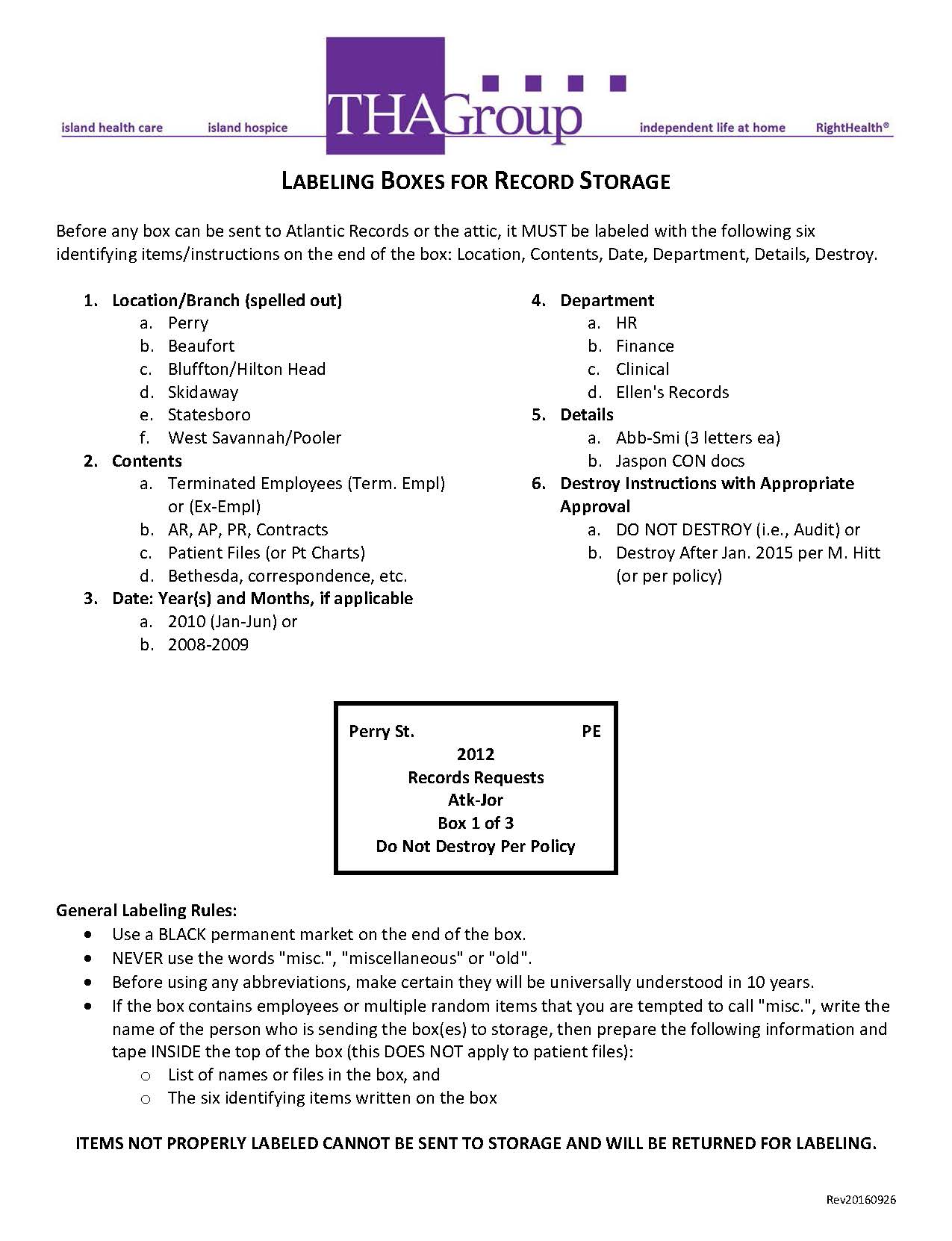 Document Retention and Destruction Last Revision:March 2019Document Retention and Destruction Last ReviewedMarch 2020Document Retention and Destruction Applies to the following THA Group of Companies: Island HospiceIsland Health CareIndependent Life at HomeRightHealthPalliation ChoicesDocument Retention and Destruction Included in the following THA Manuals:Administrative Policies & ProceduresManagement of Information & HIPAAKeep 1 Years Min.Keep 2 YearsKeep 3 YearsCorrespondence (general)Correspondence (with customers and vendors)Duplicate deposit slipsHiring Documents (selection documents, job applications, resume, job ads, screening tools/tests, interview notes and other records related to hire/no hire decisions)Records related to promotions, demotions, transfers, performance appraisals, terminations, reasonable accommodations and/or requests, training records, incentive plans, merit systems, and seniority systems.Insurance Policies (expired)Internal audit reportsI-9 Form (3 yrs after hire date or 1 year after separation, whichever is later)FMLA documentsTraining records for exposure prone employeesEEO Data FormExit Interview FormCobra Election NoticeKeep 5 YearsKeep 6 YearsKeep 7 YearsOSHA forms 300, 301Minutes of Governing BodyCost ReportsForm 5500 (401k)Medical/Benefits –  6 years after plan yearAccounts payable ledgers and schedulesContracts, mortgages, notes and leases (expired)Expense Analyses/expense distribution schedulesInventories of products, materials, and suppliesInvoices (to customers, from vendors)Payroll records and summariesPersonnel files (7 years after termination)TimesheetsWithholding tax statementsClient minor records after the age of majority reachedKeep 10 YearsKeep tenure of employee + 30 YearsKeep PermanentlyBank ReconciliationsBank StatementsClient Adult Records- after provision of serviceHospice Client Patient RecordsEmployee exposure records on toxic substances and harmful physical agentsEmployee medical records (including medical histories; examinations and test results;medical opinions and diagnoses; description of treatment and prescriptions; and employee complaints)Audit reportsChecks (for important payments and purchases)Contracts (still in effect)Correspondence (legal and important matters)Deeds, mortgages, and bills of saleDepreciation SchedulesYear End Financial StatementsInsurance records, current accident reports, claims, policies, etc.Minute books, bylaws and charterPatents and related papersRetirement and pension recordsTax returns and worksheetsTrademark registrations and copyrightsClient records involved in litigation are retained until after settlement